Доклад подготовлен заместителем директора по УВР Ибрагимовой Л.О. к пед.совету 12.11.2020 г.ПЕДСОВЕТ №2 на тему: «Особенности организации образовательного процесса с применением дистанционных технологий». (Слайд №1)Цель: ознакомить педагогов школы-интерната с особенностями организации образовательного процесса с применением дистанционных технологий, провести анализ дистанционного обучения в школе-интернате во время самоизоляции. (Слайд №2)Образование всегда  должно  соответствовать  требованиям  времени. Сегодняшние  требования  - это  новая  образовательная  среда  с использованием инновационных технологий обучения и технических средств, благодаря которым теперь можно получать знания в любом месте, в любое время. К таких технологиям и относится дистанционное обучение (дистант). Дистанционное обучение – способ организации процесса обучения, основанный на использовании современных информационных и телекоммуникационных технологий, позволяющих осуществлять обучение на расстоянии без непосредственного контакта между учителем и учащимся (Слайд №3). В связи с необходимыми мерами по предотвращению распространения коронавирусной инфекции и защиты здоровья детей Министерство просвещения России рекомендовало перейти на дистанционную форму обучения на период действия ограничений. Наша школа-интернат тоже была переведена на дистанционный режим работы. Многих педагогов напугла такая перспектива. Если многие общеобразовательные школы уже давно используют широкий набор интернет ресурсов: электронные журналы, дневники, доски и даже учебники в цифровом формате, работа в образовательных платформах: «Якласс», «Дневник.ру», «Учи.ру», но для нас эта форма обучения и воспитания оказалась новой. Домашняя изоляция учителей и учащихся заставила нас срочно искать новые решения для удаленной работы. Но все оказалось не так просто, хотя многие онлайн сервисы открыли бесплатный доступ к своим ресурсам. В новых условиях работы самым главным было продолжить процесс обучения школьников, не перегружая их, сохраняя здоровье, психологическую и эмоциональную стабильность детей. Перестроиться пришлось всем: учителям, ученикам и даже их родителям. Так как ответственной за организацию дистанционного обучения в школе приказом была назначена зам.директора по УВР Ибрагимова Л.О., то ей пришлось искать новые пути для решения образовательных задач в сложившейся ситуации. Организация дистанционного обучения в школе началась с редактирования школьного сайта https://izber.dagestanschool.ru/, включения раздела «Дистанционное обучение», расположения всех официальных писем, методических рекомендаций, приказов, распоряжений и т.д. В созданных предметных папках располагалось календарно-тематическое планирование дистанционных уроков, с учётом КТП и АООП, с активными ссылками на интернет ресурсы в периоды с 6 по 30 апреля и с 12 по 25 мая 2020 года. (Слайды №4,5)Сформировано расписание занятий на каждый учебный день в соответствии с учебным планом по каждой дисциплине с учётом оптимального времени проведения уроков, учитывая ограничения зрительной нагрузки слабовидящих учащихся и учащихся с остаточным зрением. При организации занятий учитывались временные нормы дистанционных занятий по СанПиН, контролировался совокупный объём домашних заданий по всем учебным предметам, уменьшен объём письменных заданий, предложенных для самостоятельного изучения. Учитывались ограничения зрительной нагрузки слабовидящих учащихся и учащихся с остаточным зрением, подготовлены комплексы упражнений для снятия зрительного напряжения, утомляемости. В целом, была налажена обратная связь с каждой семьёй. Ежедневно обеспечивалась регулярная обратная связь «учитель-предметник - ученик - классный руководитель - родитель». Выполненные работы учащихся проверялись систематически, по мере их предоставления. При оценивании работ учителями оценка «неудовлетворительно» не выставлялась.Во время дистанционного обучения возникали сложности в своевременном получении учащимися заданий, объяснении учебного материала, просмотре видеоуроков из-за отсутствия современных технических средств. Во многих семьях не было компьютера, планшета, современных гаджетов, необходимых для дистанционного обучения. В малоимущих семьях только 1 телефон на семью, да и то у родителей. В этом случае использовалось приложение «WhatsApp», с помощью которого учащимся отправлялись задания и объяснение материала, а также родителями отправлялись фото и видео выполненных учениками заданий. Те учащиеся, которые не имели возможности получать дистанционное обучение, по причине отсутствия технических средств, получали задания от учителя в виде самостоятельного изучения параграфов, выполнения упражнений и заданий, проверочных тестов в тетрадях. Учителями школы регулярно проводилась разъяснительная работа с родителями (законными представителями) о том, что в сложившейся ситуации дистанционное обучение помогает справиться с обеспечением непрерывности образовательного процесса и не является альтернативой традиционному очному школьному образованию. На сайте Министерства Просвещения РФ размещены методические рекомендации по организации занятий в удаленном формате. Основные тезисы:ОУ разрабатывает и утверждает локальный нормативный акт об организации ДО (дистанционного обучения).Составляет расписание занятий в соответствии с учебным планом и требованиями СанПиН о продолжительности урока, разрабатывает формы контроля.Информирует учеников и родителей о том, как проводится дистанционное обучение во время карантина в школе.Организует ведение электронных форм учета. (Слайды №6 - №9)Чтобы удаленные уроки органично встроились в общий образовательный процесс, организовывать их необходимо, учитывая правила дистанционного обучения на карантине в школе-интернате:Предварительно собрать сведения о наличии технических возможностей и необходимого оборудования у учеников. Продумать альтернативные формы обучения и контроля.Составить памятку для детей и родителей о методах и времени взаимодействия с учителем, способах отправки домашних заданий.Организовать рабочее время учителя и учеников с учетом допустимости нагрузки ограничения времени работы за ПК). Распределить время между онлайн-конференциями, индивидуальными уроками, общением по телефону, другими формами, не ограничиваясь отправкой домашнего задания.Наладить визуальное взаимодействие с учениками, обеспечить эффект присутствия учителя. Организовать вебинар при дистанционном обучении в период карантина, индивидуальные/групповые консультации по Zoom, Skype или с помощью других ресурсов.Продумать формы обратной связи.Не прерывать устоявшееся общение: организовать в мессенджерах общие чаты, создавать задачи для группового решения в документах с общим доступом.Наладить связь с родителями, привлекать активных к сотрудничеству и посильной помощи. Информировать пассивных родителей о расписании уроков, методах контроля.Основные методы дистанционного обучения:самостоятельная работа ученика с рекомендованными учителем веб-ресурсами;проведение онлайн-уроков в форме видеоконференций, вебинаров;общение в публичных чатах.Во время дистанционного обучения необходимо включение электронных ресурсов в план работы:Для проведения онлайн-уроков предлагается использование сервисов Zoom, Skype, YouTube.Многие платные платформы предоставляют ресурсы для проведения видеотрансляций на период карантина бесплатно. Это VideoMost, TrueConf, Google Hangouts Meet. Для видеочата с небольшим числом участников подойдет сервис Talky.io. Ссылки на эти и другие инструменты в помощь преподавателю размещены на сайте Министерства просвещения РФ.Особое значение приобретает возможность визуализации обучения — онлайн-доски. Бесплатные ресурсы: WebRoom, Stoodle, Draw Chat, Scratchwork, Padlet (бесплатно 3 доски).Сервисы для создания интерактивных обучающих материалов: LearningApps, Wizer, ClassTools.Создание учебных видеороликов обеспечивают Vialogues, EduCanon, LearningApps.Веб-инструменты для формирующего оценивания: Quizalize, Socrative, Formative, Testmoz, Classtime. Эти сервисы помогут создать тесты, викторины, интерактивные игры.Возможность записи в комнатах для вебинара поможет учителю понять, как проходит дистанционное обучение во время карантина, и устранить ошибки. My Own Conference, eTutorium, Webinar.ru, Mirapolis, Virtual Room, Webinar.tw, iMind имеют бесплатные тестовые периоды. (Слайды №10 - №17)В помощь учителям и ученикам предлагается большое количество развивающих ресурсов:обучающие материалы: электронные учебники, тренажеры по школьным дисциплинам, InternetUrok, «Российская электронная школа», «Моя школа в online»;сервис самопроверки и самоподготовки Myskills.ru;сервисы «Яндекса»: «Яндекс.Уроки», «Яндекс.Репетитор», «Яндекс.Учебник», «Я читель»;ресурсы издательства «Просвещение»: электронные учебники, вебинары, рабочие программы, олимпиады;интерактивные образовательные платформы «Учи.ру», «Арзамас», «Летово. Онлайн», «Лекториум», «Универсариум»;проекты по профориентации: «ПроеКТОриЯ», «Билет в будущее»;виртуальные коллекции Русского музея, Эрмитажа, мадридского музея Прадо, Лувра, Ватикана. (Слайд №18)Предварительные итоги:организация дистанционного обучения позволила обеспечить безопасность учащихся и учителей в условиях пандемии;переход на дистанционное обучение потребовал дополнительных трудозатрат со стороны педагогов;дистанционное обучение поставило новые сложные задачи перед учащимися и их родителями;родители учащихся получили возможность вникнуть в содержание современного образовательного процесса, ознакомиться с новейшими формами и методами обучения, существенно отличающимися от их собственного школьного опыта;дистанционная форма обучения позволила максимально индивидуализировать этот процесс с учетом реальных учебных возможностей учащихся и их психофизиологического статуса. Дистанционное образование позволяет лицам с ОВЗ: Расширить пространство взаимодействия детей с ограниченными возможностями; Свободно изучать материал, независимо от времени и места обучения;Повысить интенсивность общения с преподавателем при использовании сетевых возможностей современных технологий;Составлять индивидуальную учебную программу; Использовать все возможности компьютерных технологий, которые помогают в обучении лиц с ОВЗ. (Слайд №19)Плюсы дистанционного обучения во время карантина:Дети могут повторять непонятную тему с помощью разных форматов, возвращаться к ней.Наблюдения за занятиями ребенка помогут понять, какой способ подачи информации помогает ему лучше учиться.На карантине больше возможностей для углубленного изучения предмета.Можно учиться, ориентируясь на себя и на свой индивидуальный темп.Дистанционное образование — шанс воспитать ответственность и самостоятельность.На карантине есть время, чтобы научиться планировать день.На дистанционной работе и учебе вся семья вместе. (Слайд №20)Минусы дистанционного обучения во время карантина: Неготовность педагогов к ДО  Высокая физическая нагрузка Плохое техническое оснащение школ и людейВсё везде «виснет», «вылетает»Полное непонимание ситуации. (Слайд №21)Низкий уровень владения информационными/цифровыми технологиями. Все на уровне крайне неуверенного пользователя. Даже простые процессы настройки браузера вызывают трудности, не говоря уже об установке программного обеспечения, допустим, для видеоконференций (больше 2-х недель устанавливали Zoom). Далеко не каждый сможет несколько часов подряд просидеть за монитором. В классе ты можешь хоть пройтись, у доски постоять и т.д, хоть какое-то разнообразие, физическая активность. А тут сиди и сиди, ещё и работы потом проверяй, плюс готовься ещё к ним опять же за компьютером.К тотальному переходу на дистанционку нас жизнь не готовила. Не у всех учителей необходимое оборудование и стабильное интернет соединение есть дома. Да и не все учителя в принципе могут работать из дома: у кого-то дети маленькие, у кого-то один компьютер на троих и прочее. Отечественные электронные платформы не были готовы к такому наплыву пользователей. Как результат - всё везде «виснет», «вылетает» и «лагает». Простой процесс регистрации в РЭШ или РПИ превращается в пытку. В итоге все в шоке: родители, и ученики и учителя. Во время ДО, я перепробовала практически все ресурсы, которые предлагал интернет и рекомендовало Министерство просвещения РФ на образовательных онлайн-платформах: «Российская электронная школа», «Московская электронная школа», «Учи. ру», «Яндекс. Учебник», «Сириус. Онлайн», «Фоксфорд», InternetUrok.ru и др.). Каждый из них безусловно имеет свои преимущества и недостатки. Но наиболее эффективно, по моему мнению, мне удалось выстроить учебный процесс с помощью образовательного портала InternetUrok.ru https://home-school.interneturok.ru/about/quarantine_offer, доступ к которому открыт для каждого учителя, ученика и родителя бесплатно.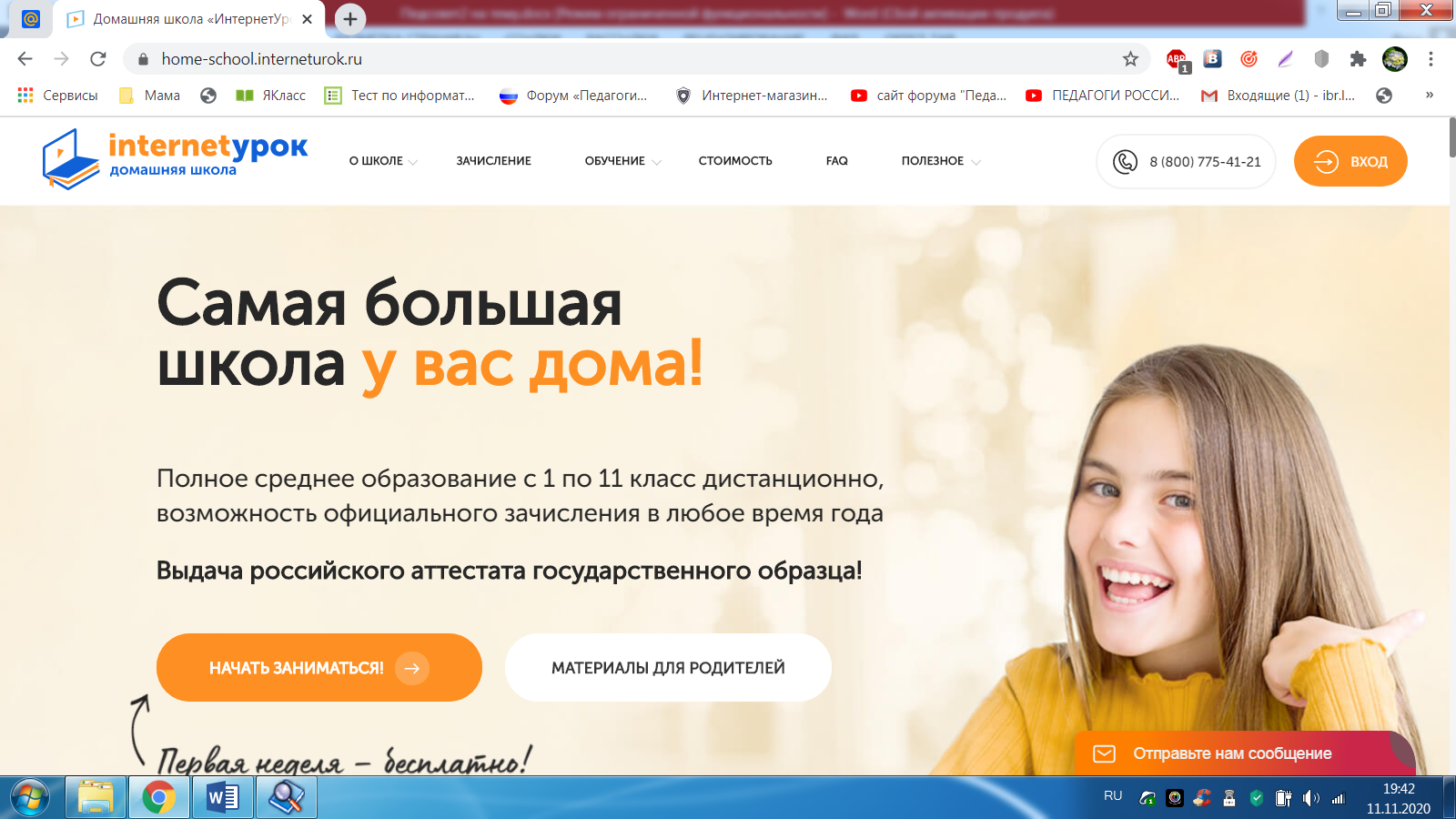  InternetUrok.ru представляет собой коллекцию видеоуроков, которая постоянно пополняется, по основным предметам школьной программы. Преподавание ведется преподавателями МГУ, ВШЭ и других ведущих вузов нашей страны. Сейчас на сайте можно найти уроки для 1-11 классов, приблизительно половина из которых по гуманитарным дисциплинам. На этой платформе я нашла практически все необходимое для создания возможностей успешной учебы каждого школьника. Преимущества данной платформы очевидны. Это и удобная поисковая система, которая позволяет подобрать нужный урок за короткое время и для разных ступеней обучения. Это и прекрасные учителя, которые очень доходчиво и на хорошем английском языке помогают усвоить знания. Это и дифференцированный подход к учащимся, так как для лучшего усвоения знаний слабыми учениками есть еще и текстовый вариант каждого видеоурока на русском языке. Особое внимание хотелось бы обратить на систему «учебных тренажеров», которая позволяет отработать полученные на уроке знания. А проверить их можно очень легко и быстро. Нужно просто нажать слово «Тесты» над экраном и приступить к их выполнению. По отзывам учащихся, работа на образовательной платформе InternetUrok.ru им тоже пришлась по вкусу. Во-первых, их привлекает иллюстративность видеоуроков и их непродолжительность. Во-вторых, наличие «учебных тренажеров» позволяет им успешно подготовиться к выполнению тестов. Наконец, им нравится простота использования данного ресурса. Таким образом, образовательная платформа InternetUrok.ru позволила мне органично влиться в процесс дистанционного обучения, и, несомненно, я буду применять ее.Я прекрасно понимаю,  что  для многих из вас дистанционное  обучение  является  сложным процессом.  Однако  существование  современных  образовательных  ресурсов призвано  облегчить  задачи  учителя  по  организации  изучения  материала  и контроля  его  освоения.  Только  важно  правильно  подобрать  материал  и поддерживать связь со своими учениками, постоянно давая понять, что  Вы рядом с ними и учение является Вашей общей важной задачей.  Желаю всем успехов!
Решение педагогического совета: (слайды №22, №23 )Всем членам педагогического коллектива ознакомиться с нормативными документами, приказами, регламентирующими организацию образовательного процесса с применением дистанционных технологий в школе-интернате (сроки – в течение II четверти, отв. -  зам.директора по УВР, ВР). Учителям-предметникам подготовить КТП учебного материала, адаптированные рабочие программы по предметам для использования во время дистанционного обучения (сроки – в течение года, отв. -  руководители ШМО). Педагогам школы систематически повышать уровень ИКТ-компетентности, постоянно применять в процессе обучения интернет ресурсы, проводить обучение с использованием образовательных онлайн-платформ, создавать коллекцию своих видеоуроков. Педагогам, желающим представить педагогический опыт работы в сети Интернет, необходимо предоставить материал для школьного сайта П.З.Саидовой).